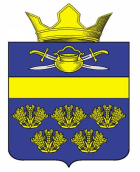 АДМИНИСТРАЦИЯ ВЕРХНЕКУРМОЯРСКОГО СЕЛЬСКОГО ПОСЕЛЕНИЯ КОТЕЛЬНИКОВСКОГО МУНИЦИПАЛЬНОГО РАЙОНА ВОЛГОГРАДСКОЙ ОБЛАСТИО порядке установления и оценки применения обязательных требований, содержащихся в муниципальных нормативных правовых актах, которые связаны с осуществлением предпринимательской и иной экономической деятельности и оценка соблюдения которых осуществляется в рамках муниципального контроляВ соответствии с Федеральным законом от 31.07.2020 г. № 247-ФЗ "Об обязательных требованиях в Российской Федерации" администрация Верхнекурмоярского сельского поселения Котельниковского муниципального района Волгоградской области постановляет:1. Утвердить прилагаемый Порядок установления и оценки применения обязательных требований, содержащихся в муниципальных нормативных правовых актах, которые связаны с осуществлением предпринимательской и иной экономической деятельности и оценка соблюдения которых осуществляется в рамках муниципального контроля (далее - Порядок).2. Настоящее постановление вступает в силу после его официального обнародования, за исключением раздела 3 Порядка, который вступает в силу с 01.09.2021.Глава Верхнекурмоярского сельского поселения                                                                    А.С.МельниковУтвержденпостановлением администрации Верхнекурмоярского сельского поселения от __________ № __ Порядок установления и оценки применения обязательных требований, содержащихся в муниципальных нормативных правовых актах, которые связаны с осуществлением предпринимательской и иной экономической деятельности и оценка соблюдения которых осуществляется в рамках муниципального контроля 1. Общие положения1.1. Настоящий Порядок разработан в соответствии с принципами установления и оценки применения обязательных требований, содержащихся в муниципальных нормативных правовых актах, которые связаны с осуществлением предпринимательской и иной экономической деятельности и оценка соблюдения которых осуществляется в рамках муниципального контроля (далее - обязательные требования), определенными Федеральным законом от 31.07.2020 г. № 247-ФЗ "Об обязательных требованиях в Российской Федерации" (далее - Федеральный закон № 247-ФЗ), в целях обеспечения единого подхода к установлению и оценке применения обязательных требований.1.2. Настоящий Порядок включает порядок установления обязательных требований и порядок оценки применения обязательных требований.2. Порядок установления обязательных требований2.1. Установление обязательных требований осуществляется посредством принятия администрацией Верхнекурмоярского сельского поселения Котельниковского муниципального района Волгоградской области (далее - местная администрация) нормативных правовых актов или внесения изменений в действующие нормативные правовые акты с учетом принципов установления и оценки применения обязательных требований, определенных Федеральным законом № 247-ФЗ.2.2. Проекты нормативных правовых актов, устанавливающие или изменяющие обязательные требования, подлежат оценке регулирующего воздействия в случае, предусмотренном пунктом 6 статьи 46 Федерального закона от 06.10.2003 г. № 131-ФЗ "Об общих принципах организации местного самоуправления в Российской Федерации".2.3. Положения нормативных правовых актов, устанавливающих обязательные требования, должны вступать в силу либо с 01 марта, либо с 01 сентября соответствующего года, но не ранее чем по истечении 90 дней со дня официального опубликования, соответствующего нормативного правового акта, если иное не установлено Федеральным законом или международным договором Российской Федерации.2.4. При установлении обязательных требований нормативными правовыми актами должны быть определены:1) содержание обязательных требований (условия, ограничения, запреты, обязанности);2) лица, обязанные соблюдать обязательные требования;3) в зависимости от объекта установления обязательных требований:осуществляемая деятельность, совершаемые действия, в отношении которых устанавливаются обязательные требования;лица и используемые объекты, к которым предъявляются обязательные требования при осуществлении деятельности, совершении действий;результаты осуществления деятельности, совершения действий, в отношении которых устанавливаются обязательные требования;4) формы оценки соблюдения обязательных требований (муниципальный контроль);5) органы, осуществляющие оценку соблюдения обязательных требований.2.5. Необходимыми условиями установления обязательных требований являются наличие риска причинения вреда (ущерба) охраняемым законом ценностям, на устранение которого направлено установление обязательных требований, и возможность и достаточность установления обязательных требований в качестве мер защиты охраняемых законом ценностей.Оценка наличия риска причинения вреда (ущерба) охраняемым законом ценностям, проводимая при разработке проекта нормативного правового акта, устанавливающего обязательные требования, должна основываться на анализе объективной и регулярно собираемой информации об уровне причиненного охраняемым законом ценностям вреда (ущерба) и (или) иной информации применительно к отношениям, при регулировании которых предполагается установление обязательных требований.2.6. Нормативным правовым актом, содержащим обязательные требования, должен предусматриваться срок его действия, который не может превышать шесть лет со дня вступления в силу такого правового акта.По результатам оценки применения обязательных требований в соответствии с настоящим Порядком может быть принято решение о продлении установленного нормативным правовым актом, содержащим обязательные требования, срока его действия не более чем на шесть лет.2.7. Нормативные правовые акты, содержащие обязательные требования, подлежат официальному опубликованию в установленном порядке.3. Порядок оценки применения обязательных требований3.1. Целью оценки применения обязательных требований является анализ обоснованности установленных обязательных требований, определения и оценки фактических последствий их установления, выявления избыточных условий, ограничений, запретов, обязанностей.3.2. Оценка применения обязательных требований проводится ежегодно органом местной администрации, непосредственно осуществляющим функцию по осуществлению муниципального контроля (далее - уполномоченный орган).3.3. Процедура оценки применения обязательных требований включает следующие этапы:1) формирование проекта перечня нормативных правовых актов, содержащих обязательные требования и подлежащих оценке применения обязательных требований (далее - Перечень), и его публичное обсуждение на официальном сайте местной администрации в информационно-телекоммуникационной сети Интернет (далее - официальный сайт);2) доработка проекта Перечня с учетом результатов его публичного обсуждения, утверждение Перечня главой сельского поселения и его опубликование;3) проведение уполномоченным органом публичного обсуждения нормативных правовых актов, включенных в Перечень;4) подготовка аналитической справки по результатам оценки применения обязательных требований, утверждение указанной справки главой сельского поселения и ее опубликование.3.4. Формирование проекта Перечня осуществляется уполномоченным органом.Нормативные правовые акты, которые устанавливают обязательные требования и срок действия которых составляет от четырех до шести лет, включаются в проект Перечня на очередной год за три года до окончания срока действия.Нормативные правовые акты, которые устанавливают обязательные требования и срок действия которых составляет от трех до четырех лет, включаются в проект Перечня на очередной год за два года до окончания срока действия.Нормативные правовые акты, которые устанавливают обязательные требования и срок действия которых составляет менее трех лет, включаются в проект Перечня на очередной год за один год до окончания срока действия.3.5. Для проведения публичного обсуждения проекта Перечня уполномоченный орган не позднее 01 октября:1) размещает проект Перечня на официальном сайте;2) направляет в электронном виде уведомление о проведении публичного обсуждения проекта Перечня по форме согласно приложению № 1 к настоящему Порядку субъектам предпринимательской и иной экономической деятельности, к которым применяются обязательные требования, содержащиеся в нормативных правовых актах (далее - субъекты регулирования) (перечень таких субъектов, уполномоченный орган определяет самостоятельно, при этом их количество должно быть не менее трех);3) размещает указанное уведомление и материалы, необходимые для проведения публичного обсуждения проекта Перечня, на официальном сайте.3.6. Срок публичного обсуждения проекта Перечня не может составлять менее 20 рабочих дней со дня его размещения на официальном сайте.3.7. Уполномоченный орган:1) рассматривает все предложения, поступившие в ходе публичного обсуждения проекта Перечня, составляет по форме согласно приложению N 2 к настоящему Порядку сводку предложений по проекту Перечня с указанием сведений об их учете или о причинах отклонения и не позднее 10 рабочих дней со дня окончания срока публичного обсуждения размещает указанную сводку на официальном сайте;2) в случае возникновения в ходе публичного обсуждения проекта Перечня спорных вопросов организует проведение совещаний и иных мероприятий с участием субъектов регулирования;3) дорабатывает (при необходимости) проект Перечня с учетом результатов его публичного обсуждения.3.8. Перечень утверждается главой сельского поселения и не позднее 01 декабря подлежит опубликованию на официальном сайте.3.9. Уполномоченный орган не позднее 01 марта обеспечивает проведение публичного обсуждения нормативных правовых актов, включенных в Перечень.3.10. Для проведения публичного обсуждения нормативных правовых актов, включенных в Перечень, уполномоченный орган:1) направляет в электронном виде уведомление о проведении публичного обсуждения нормативных правовых актов, включенных в Перечень, по форме согласно приложению № 3 к настоящему Порядку, субъектам регулирования (перечень таких субъектов, уполномоченный орган определяет самостоятельно, при этом их количество должно быть не менее трех);2) размещает на официальном сайте указанное уведомление и следующие материалы:перечень вопросов для участников публичного обсуждения нормативных правовых актов, включенных в Перечень, по форме согласно приложению № 4 к настоящему Порядку;форму согласия на обработку персональных данных участника публичного обсуждения, являющегося физическим лицом, подготовленную разработчиком в соответствии с Федеральным законом от 27.07.2006 г. № 152-ФЗ "О персональных данных".3.11. Срок публичного обсуждения нормативных правовых актов, включенных в Перечень, не может составлять менее 20 рабочих дней со дня размещения на официальном сайте уведомления, указанного в подпункте 1 пункта 3.10 настоящего Порядка.3.12. Предложения, поступившие во время проведения публичного обсуждения нормативных правовых актов, включенных в Перечень, включаются в аналитическую справку.3.13. Уполномоченный орган с учетом результатов публичного обсуждения нормативных правовых актов, включенных в Перечень, проводит оценку применения обязательных требований в соответствии с целью, указанной в пункте 3.1 настоящего Порядка.3.14. Оценка применения обязательных требований проводится на основании:1) результатов мониторинга применения обязательных требований;2) результатов анализа осуществления контрольной деятельности;3) результатов анализа судебной практики;4) обращений, предложений и замечаний субъектов регулирования;5) предложений, поступивших во время проведения публичного обсуждения нормативных правовых актов, включенных в Перечень, от участников публичных обсуждений;6) иных сведений, которые, по мнению уполномоченного органа, позволяют объективно оценить применение обязательных требований.3.15. Уполномоченный орган по результатам оценки применения обязательных требований формирует аналитическую справку, содержащую информацию по каждому нормативному правовому акту, включенному в Перечень, и не позднее 01 июня размещает ее на официальном сайте.3.16. Аналитическая справка по результатам оценки применения обязательных требований должна состоять:1) из описательной части, содержащей следующую информацию:соблюдение принципов установления и оценки применения обязательных требований, установленных Федеральным законом № 247-ФЗ;достижение целей введения обязательных требований (снижение риска причинения вреда (ущерба) охраняемым законом ценностям, на устранение которого направлено установление соответствующих обязательных требований);оценка фактических расходов и доходов субъектов регулирования, связанных с необходимостью соблюдения установленных нормативными правовыми актами обязанностей или ограничений;информация о динамике ведения предпринимательской деятельности в соответствующей сфере;сведения о реализации методов контроля эффективности достижения цели регулирования, установленных нормативными правовыми актами, а также организационно-технических, методологических, информационных и иных мероприятий;изменение бюджетных расходов и доходов от реализации предусмотренных нормативными правовыми актами функций, полномочий, обязанностей и прав уполномоченного органа;сведения о привлечении к ответственности за нарушение установленных нормативными правовыми актами обязательных требований, в случае если нормативными правовыми актами установлена такая ответственность, в том числе количество зафиксированных правонарушений;количество и содержание поступивших в местную администрацию обращений субъектов регулирования, связанных с применением обязательных требований;итоги публичного обсуждения в отношении нормативных правовых актов, включенных в Перечень;количество и содержание вступивших в законную силу судебных актов, связанных с применением обязательных требований, в том числе по делам об оспаривании нормативных правовых актов;анализ влияния социально-экономических последствий реализации установленных обязательных требований на деятельность субъектов малого и среднего предпринимательства;иные сведения, которые позволяют оценить применение обязательных требований и достижение целей их установления;2) из аналитической части, содержащей предложения по итогам оценки применения обязательных требований и один из следующих выводов:о целесообразности дальнейшего применения обязательных требований без внесения изменений в нормативный правовой акт;о целесообразности дальнейшего применения обязательных требований с внесением изменений в нормативный правовой акт;о нецелесообразности дальнейшего применения обязательных требований и отмене нормативного правового акта, содержащего обязательные требования, его положений.3.17. Вывод о целесообразности дальнейшего применения обязательных требований при условии внесения изменений в соответствующие нормативные правовые акты или о нецелесообразности дальнейшего применения обязательных требований и отмены нормативных правовых актов, содержащих обязательные требования, их положений формулируется при выявлении одного или нескольких из следующих случаев:1) невозможность исполнения обязательных требований, устанавливаемая в том числе при выявлении отрицательной динамики ведения предпринимательской деятельности, избыточности требований, несоразмерности расходов на их исполнение и администрирование с положительным эффектом (положительным влиянием на снижение рисков, в целях превенции которых установлены соответствующие обязательные требования) от их исполнения и соблюдения;2) наличие дублирующих и (или) аналогичных по содержанию обязательных требований в нескольких нормативных правовых актах;3) наличие в различных нормативных правовых актах (в том числе разной юридической силы) противоречащих друг другу обязательных требований;4) отсутствие однозначных критериев оценки соблюдения обязательных требований;5) наличие в нормативных правовых актах неопределенных понятий, некорректных и (или) неоднозначных формулировок, не позволяющих единообразно применять и (или) исполнять обязательные требования;6) наличие неактуальных требований, не соответствующих современному уровню развития науки и техники и (или) негативно влияющих на развитие предпринимательской деятельности и технологий;7) наличие устойчивых противоречий в практике применения обязательных требований правоприменительными органами;8) противоречие обязательных требований принципам Федерального закона № 247-ФЗ, вышестоящим нормативным правовым актам и (или) целям и положениям национальных проектов, государственных программ Российской Федерации, Волгоградской области и муниципальных программ;9) отсутствие у местной администрации предусмотренных в соответствии с законодательством Российской Федерации полномочий по установлению соответствующих обязательных требований.3.18. Аналитическая справка утверждается главой сельского поселения, публикуется на официальном сайте в течение 10 рабочих дней со дня ее утверждения.Приложение № 1к Порядкуустановления и оценкиприменения обязательных требований,содержащихся в муниципальныхнормативных правовых актах,которые связаны с осуществлениемпредпринимательской и инойэкономической деятельностии оценка соблюдения которыхосуществляется в рамкахмуниципального контроляУВЕДОМЛЕНИЕо проведении публичного обсуждения проекта перечнянормативных правовых актов, содержащих обязательныетребования, которые связаны с осуществлениемпредпринимательской и иной экономической деятельностии оценка соблюдения которых осуществляется в рамкахмуниципального контроля, и подлежащих оценке примененияуказанных обязательных требованийНастоящим администрация Верхнекурмоярского сельского поселения Котельниковского   муниципального   района Волгоградской области уведомляет о проведении публичного обсуждения проекта перечня  нормативных  правовых  актов,  содержащих обязательные требования, которые связаны с осуществлением предпринимательской и иной экономической деятельности   и   оценка   соблюдения   которых  осуществляется  в  рамках муниципального  контроля  (далее  -  обязательные требования), и подлежащих оценке  применения обязательных требований, а также о приеме предложений от участников публичных обсуждений.    Сроки приема предложений: с "__" ______ 20__ г. по "__" _______ 20__ г.    Предложения принимаются по почтовому адресу: ____________________________________________________________________________________________________,а также по адресу электронной почты: _____________________________________.    Контактное лицо разработчика: ________________________________________.    Вид проекта правового акта: ___________________________________________    Наименование проекта правового акта: _____________________________________________________________________________________________________________    Уведомление   о   проведении   публичного  обсуждения,  проект  перечня нормативных правовых актов, содержащих обязательные требования и подлежащих оценке  применения  обязательных  требований,  форма  согласия на обработку персональных данных участника публичного обсуждения, являющегося физическим лицом, а также иные материалы размещены на официальном сайте разработчика в информационно-телекоммуникационной сети Интернет __________________________    Дата составления уведомления: "__" ___________ 20__ г.Приложение № 2к Порядкуустановления и оценкиприменения обязательных требований,содержащихся в муниципальныхнормативных правовых актах,которые связаны с осуществлениемпредпринимательской и инойэкономической деятельностии оценка соблюдения которыхосуществляется в рамкахмуниципального контроляСВОДКАпредложений по проекту перечня нормативных правовых актов,содержащих обязательные требования, которые связаныс осуществлением предпринимательской и иной экономическойдеятельности и оценка соблюдения которых осуществляетсяв рамках муниципального контроля и подлежащих оценкеприменения указанных требований    Прием  предложений  по  проекту  перечня  нормативных  правовых  актов, содержащих   обязательные  требования,  которые  связаны  с  осуществлением предпринимательской  и  иной экономической деятельности и оценка соблюдения которых  осуществляется  в  рамках  муниципального  контроля,  и подлежащих оценке  применения  указанных  требований (далее - Перечень), осуществлялся администрацией Верхнекурмоярского сельского поселения Котельниковского муниципального района Волгоградской области,  являющейся разработчиком проекта Перечня (далее - разработчик), с "__" __________ 20__ г. по "__" _________ 20__ г.    Общее количество участников публичного обсуждения проекта Перечня: __.    Общее количество предложений по Проекту перечня, поступивших от участников публичного обсуждения проекта Перечня: _______.    Количество предложений по проекту Перечня, поступивших от участников публичного обсуждения проекта Перечня, которые учтены разработчиком: ______.    Количество предложений по проекту Перечня, поступивших от участников публичного   обсуждения проекта Перечня, которые учтены разработчиком частично: _______.    Количество предложений по проекту Перечня, поступивших от участников публичного  обсуждения проекта Перечня, которые не учтены разработчиком: _________.    Дата составления сводки предложений по проекту Перечня: "__" ___ 20__ г.Приложение № 3к Порядкуустановления и оценкиприменения обязательных требований,содержащихся в муниципальныхнормативных правовых актах,которые связаны с осуществлениемпредпринимательской и инойэкономической деятельностии оценка соблюдения которыхосуществляется в рамкахмуниципального контроляУВЕДОМЛЕНИЕо проведении публичного обсуждения нормативных правовыхактов, включенных в перечень нормативных правовых актов,содержащих обязательные требования, которые связаныс осуществлением предпринимательской и иной экономическойдеятельности и оценка соблюдения которых осуществляетсяв рамках муниципального контроля и подлежащих оценкеприменения указанных требований   Настоящим администрация Верхнекурмоярского сельского поселения Котельниковского   муниципального района Волгоградской   области   уведомляет  о  проведении  публичного  обсуждения нормативных правовых актов, включенных в перечень нормативных правовых актов, содержащих обязательные требования, которые связаны с осуществлением предпринимательской  и  иной экономической деятельности и оценка соблюдения которых осуществляется в рамках муниципального контроля и подлежащих оценке применения  обязательных  требований,  а  также  о  приеме  предложений  от участников публичных обсуждений.    Сроки приема предложений: с "__" ______ 20__ г. по "__" _______ 20__ г.    Предложения принимаются по почтовому адресу: _______________________________________________, а также по адресу электронной почты: _______________    Контактное лицо разработчика: _________________________________________    Вид проекта правового акта: ___________________________________________    Наименование проекта правового акта: __________________________________    Уведомление  о  проведении  публичного обсуждения, перечень нормативных правовых  актов,  содержащих  обязательные  требования  и подлежащих оценке применения   обязательных  требований,  перечень  вопросов  для  участников публичного  обсуждения,  форма  согласия  на  обработку персональных данных участника публичного обсуждения, являющегося физическим лицом, а также иные материалы размещены на официальном    сайте разработчика в информационно-телекоммуникационной сети Интернет __________________________    Дата составления уведомления: "__" ______________ 20__ г.Приложение № 4к Порядкуустановления и оценкиприменения обязательных требований,содержащихся в муниципальныхнормативных правовых актах,которые связаны с осуществлениемпредпринимательской и инойэкономической деятельностии оценка соблюдения которыхосуществляется в рамкахмуниципального контроляПЕРЕЧЕНЬвопросов для участников публичного обсуждения нормативныхправовых актов, включенных в перечень нормативных правовыхактов, содержащих обязательные требования, которые связаныс осуществлением предпринимательской и иной экономическойдеятельности и оценка соблюдения которых осуществляетсяв рамках муниципального контроля и подлежащих оценкеприменения указанных требований_____________________________________________________________________    *)  В  рамках  анализа  обязательного требования возможно его признание недостаточным  с  точки  зрения механизмов государственного регулирования в экономике.  В этом случае необходимо привести соответствующее обоснование и в   пункте   12   предусмотреть  предложения  по  пересмотру  обязательного требования.    **)  Оценка  издержек субъектов предпринимательской и иной деятельности осуществляется  в  соответствии  с  методикой  оценки  стандартных издержек субъектов    предпринимательской   и   иной   экономической   деятельности, возникающих  в  связи  с исполнением требований регулирования, утвержденной приказом   Министерства   экономического   развития   Российской  Федерации от   22.09.2015 г. №  669,  и  при  необходимости "онлайн-калькулятором" для автоматического   расчета  издержек,  связанных  с  исполнением  требований регулирования, размещенным на официальном сайте "www.regulation.gov.ru".     ***)   Например,   в   случае   выявления   противоречий  в  параметрах регулирования действующих обязательных требований.ПРОЕКТ - ПОСТАНОВЛЕНИЕ (должность руководителя разработчика)(подпись)(инициалы, фамилия)№ п/пИнформация об участнике публичного обсуждения проекта ПеречняСодержание предложения по проекту Перечня, поступившего от участника публичного обсуждения проекта ПеречняРезультат рассмотрения разработчиком предложения по проекту Перечня, поступившего от участника публичного обсуждения проекта Перечня12341.2.(должность руководителя разработчика)(подпись)(инициалы, фамилия)(должность руководителя разработчика)(подпись)(инициалы, фамилия)N п/пНаименованиеСодержание1231.Вид контроля, в рамках которого проверяется соответствие обязательному требованию, которое связано с осуществлением предпринимательской и иной экономической деятельности и оценка соблюдения которого осуществляется в рамках муниципального контроля (далее именуется - обязательное требование)2.Контактные данные лица, направившего предложение [наименование (фамилия, имя, отчество) участника публичного обсуждения, сфера деятельности, номер контактного телефона и (или) адрес электронной почты]3.Реквизиты нормативного правового акта, устанавливающего обязательное требование, с указанием структурных единиц, в которых содержатся положения, устанавливающие обязательное требование4.Характеристика обязательного требования, содержащегося в нормативном правовом акте, устанавливающем обязательное требование *) (устаревшее/дублирующее/избыточное)5.Краткое содержание (суть) обязательного требования6.Информация об установленной ответственности за нарушение обязательного требования7.Информация о количестве проверок соблюдения обязательного требования за трехлетний период (при наличии такой информации)8.Оценка коррупционных рисков (указание наличия/ отсутствия рисков коррупции при исполнении/проверке исполнения обязательного требования)9.Для избыточного обязательного требования: затраты предпринимательского сообщества на соблюдение обязательного требования [оценка издержек (фактических расходов) на соблюдение обязательного требования и (или) на оценку соответствия обязательному требованию] **), а также сопоставление указанных затрат с затратами на выполнение обязательного требования в проектируемой редакции (в соответствии с пунктом 12), рекомендуется также указывать информацию об аналогичных международных практиках в соответствующей сфере10.Для устаревшего обязательного требования: основания, по которым данное требование может считаться устаревшим (рекомендуется указывать информацию об аналогичных международных практиках в соответствующей сфере), затраты предпринимательского сообщества на соблюдение обязательного требования [оценка издержек (фактических расходов) на соблюдение обязательного требования и (или) на оценку соответствия обязательному требованию] **), а также сопоставление указанных затрат с затратами на выполнение обязательного требования в проектируемой редакции (в соответствии с пунктом 12)11.Для дублирующего обязательного требования: реквизиты нормативного правового акта, устанавливающего дублирующее обязательное требование, отличия одного дублирующего обязательного требования от другого в рамках их параметров регулирования, затраты предпринимательского сообщества на соблюдение обязательного требования [оценка издержек (фактических расходов) на соблюдение обязательного требования и (или) на оценку соответствия обязательному требованию] **), а также сопоставление указанных затрат с затратами на выполнение обязательного требования в проектируемой редакции (в соответствии с пунктом 12)12.Предложение по актуализации обязательного требования (отменить/пересмотреть/объединить с иным обязательным требованием ***)). В случае представления предложения о пересмотре указать предлагаемое новое содержание обязательного требования13.Дополнительная информация (при необходимости)